EE1.1 - EcogénérateurEE1.1 - EcogénérateurCorpus de connaissancesPrésentation générale de la micro-cogénérateur (Ecogénérateur)- Présentation et principe de fonctionnement- Le moteur StirlingCes connaissances seront utilisées pour les activités dans les modules:- EE4.2: Etude d'un habitat multi énergies- EE6.1: Etude énergétique d'un habitant existant à Colomiers- EE6.3: Synthèse EcogénérateursFichiers Ecogénarateur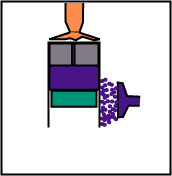 Concepteurs Académie de Toulouse:Nadia Estang
Christine DomergueObjectifs à atteindreConnaissance technique et politique sur la micro-cogénérationNiveau des connaissances envisageableCelles des BTS FEEVolume horaire du module en présentiel3 heuresCompétences professionnelles viséesCO1.3. Définir la structure, la constitution d’un système en fonction des caractéristiques technico-économiques et environnementales attenduesPlace du module au sein du parcoursEE1.1.Questions pour l’auto positionnement du stagiaire- Pourquoi la micro-cogénération- Comment marche un moteur Stirling- L’écogénérateurPré requis des stagiairesAucunRésultats collectifs attendus à l’issue du moduleSélection des informations à communiquer aux élèvesActivités pédagogiquesVisualisation et explications des documents présentés dans le moduleMéthodes pédagogiques à mettre en œuvre par les formateurs- présenter en présentiel le module ;- indiquer les rappels ou compléments théoriques à connaître pour une bonne compréhension du module ;- échanger entre les stagiaires et le formateur ;- proposer à chaque stagiaire les compléments proposés par les concepteurs et/ou le formateur à étudier à distance ;Systèmes mis en œuvreaucunLogiciels utilisésNéantOutils mobilisés, le cas échéant- animations Flash ;- vidéos de présentation.Évaluation éventuelleVoir EE6.3Auto évaluation à l’issue du moduleVoir EE6.3Conseils pour le formateurÀ définir en fonction du module proposéBibliographieA définirWebographieA définirPour aller plus loinLiens internet proposés ECOGENERATEUR.docx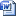 3.1Mo14 juin 2011, 08:48 animdr.gif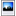 6.5Ko14 juin 2011, 08:48 animr.gif8.4Ko14 juin 2011, 08:48